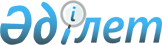 Жамбыл аудандық мәслихатының 2011 жылғы 20 желтоқсандағы "Жамбыл ауданының 2012-2014 жылдарға арналған аудандық бюджеті туралы" N 62-283 шешіміне өзгерістер енгізу туралы
					
			Күшін жойған
			
			
		
					Алматы облысы Жамбыл аудандық мәслихатының 2012 жылғы 07 қыркүйектегі N 10-78 шешімі. Алматы облысының Әділет департаментінде 2012 жылы 19 қыркүйекте N 2106 тіркелді. Қолданылу мерзімінің аяқталуына байланысты шешімнің күші жойылды - Жамбыл аудандық мәслихатының 2013 жылғы 22 сәуірдегі N 16-133 шешімімен      Ескерту. Қолданылу мерзімінің аяқталуына байланысты шешімнің күші жойылды - Жамбыл аудандық мәслихатының 22.04.2013 N 16-133 шешімімен.

      РҚАО ескертпесі.

      Мәтінде авторлық орфография және пунктуация сақталған.

      Қазақстан Республикасының 2008 жылғы 4 желтоқсандағы Бюджет Кодексiнің 106-бабы 3 және 4-тармақтарына, 109-бабының 5-тармағына, Қазақстан Республикасының 2001 жылғы 23 қаңтардағы "Қазақстан Республикасындағы жергілікті мемлекеттік басқару және өзін-өзі басқару туралы" Заңының 6-бабы 1-тармағының 1) тармақшасына сәйкес, Жамбыл аудандық мәслихат ШЕШIМ ҚАБЫЛДАДЫ:



      1. Жамбыл аудандық мәслихатының 2011 жылғы 20 желтоқсандағы "Жамбыл ауданының 2012-2014 жылдарға арналған бюджеті туралы" N 62-283 шешіміне (2011 жылғы 22 желтоқсандағы нормативтiк құқықтық актiлердi мемлекеттiк тіркеу Тізілiмінде 2-7-125 нөмірімен енгізілген, 2012 жылғы 01 қаңтардағы N 1 (5580) "Атамекен" газетіне жарияланған), Жамбыл аудандық мәслихатының 2012 жылғы 17 ақпандағы "Жамбыл аудандық мәслихатының 2011 жылғы 20 желтоқсандағы "Жамбыл ауданының 2012-2014 жылдарға арналған бюджеті туралы" N 62-283 шешіміне өзгерістер енгізу туралы" N 3-18 шешіміне (2012 жылғы 21 ақпандағы нормативтiк құқықтық актiлердi мемлекеттiк тіркеу Тізілiмінде 2-7-130 нөмірімен енгізілген, 2012 жылғы 08 наурыздағы N 11 (5590) "Атамекен" газетіне жарияланған), Жамбыл аудандық мәслихатының 2012 жылғы 13 сәуірдегі "Жамбыл аудандық мәслихатының 2011 жылғы 20 желтоқсандағы "Жамбыл ауданының 2012-2014 жылдарға арналған бюджеті туралы" N 62-283 шешіміне өзгерістер енгізу туралы" N 6-54 шешіміне (2012 жылғы 19 сәуірінде нормативтiк құқықтық актiлердi мемлекеттiк тіркеу Тізілiмінде 2-7-136 нөмірімен енгізілген, 2012 жылғы 19 мамырдағы N 19 (5598) "Атамекен" газетіне жарияланған), Жамбыл аудандық мәслихатының 2012 жылғы 11 маусымдағы "Жамбыл аудандық мәслихатының 2011 жылғы 20 желтоқсандағы "Жамбыл ауданының 2012-2014 жылдарға арналған бюджеті туралы" N 62-283 шешіміне өзгерістер енгізу туралы" N 8-64 шешіміне (2012 жылғы 20 маусымында нормативтiк құқықтық актiлердi мемлекеттiк тіркеу Тізілiмінде 2-7-143 нөмірімен енгізілген, 2012 жылғы 5 шілдесіндегі N 25 (5604) "Атамекен" газетіне жарияланған) төмендегі өзгерістер енгізілсін:



      1-тармақтағы жолдар бойынша:



      1) "Кiрiстер" "9533569" саны "10034687" санына ауыстырылсын;

      "салықтық түсімдер" "1104152" саны "950746" санына ауыстырылсын;

      "салықтық емес түсімдер" "11720" саны "15020" санына ауыстырылсын;

      "негізгі капиталды сатудан түсетін түсімдер" "24400" саны "14506" санына ауыстырылсын;

"трансферттердің түсiмдері" "8393297" саны "9054415" санына ауыстырылсын;

      "ағымдағы нысаналы трансферттер" "1790534" саны "2441079" санына ауыстырылсын;

      "нысаналы даму трансферттері" "2750606" саны "2761179" санына ауыстырылсын.



      2) "Шығындар" "9572983" саны "10074101" санына ауыстырылсын.



      2. Көрсетілген шешімнің 1-қосымшасы осы шешімнің 1-қосымшасына сәйкес жаңа редакцияда баяндалсын.



      3. Осы шешімнің орындалуын бақылау аудандық мәслихаттың "Экономикалық реформа, бюджет, тарифтік саясат, шағын және орта кәсіпкерлікті дамыту жөніндегі тұрақты комиссиясына" жүктелсін.



      4. Осы шешiм 2012 жылдың 1 қаңтарынан бастап қолданысқа енеді.      Сессия төрағасы                            Ахметжанов Н.Ұ.      Мәслихат хатшысының

      өкілеттілігін уақытша атқарушы             Абаев Ә.К.      КЕЛІСІЛДІ:      Жамбыл ауданының экономика

      және бюджеттік жоспарлау

      бөлімі мемлекеттік

      мекемесінің бастығы                        Келдібекова Ләйлә Қаракүшікқызы

      07 қыркүйек 2012 жыл

Жамбыл аудандық мәслихатының

2012 жылғы 07 қыркүйектегі

"2011 жылғы 20 желтоқсандағы

"Жамбыл ауданының 2012-2014

жылдарға арналған бюджеті

туралы" 68-283 шешiмiне өзгерiстер

енгiзу туралы" 10-78 шешіміне

1-қосымшаЖамбыл аудандық мәслихатының

2011 жылғы 20 желтоқсандағы

"Жамбыл ауданының 2012-2014

жылдарға арналған бюджеті

туралы" 68-283 шешiмiне

1-қосымша 

Жамбыл ауданының 2012 жылға арналған бюджетi
					© 2012. Қазақстан Республикасы Әділет министрлігінің «Қазақстан Республикасының Заңнама және құқықтық ақпарат институты» ШЖҚ РМК
				СанатыСанатыСанатыСанатыСанатыСомасы

(мың

теңге)СыныпСыныпСыныпСыныпСомасы

(мың

теңге)Ішкі сыныпІшкі сыныпІшкі сыныпСомасы

(мың

теңге)ЕрекшелігіЕрекшелігіСомасы

(мың

теңге)АталуыАталуыСомасы

(мың

теңге)1. Кірістер100346871Салықтық түсімдер9507464Меншікке салынатын салықтар9104441Мүлікке салынатын салықтар7572851Заңды тұлғалардың және жеке кәсіпкерлердің

мүлкіне салынатын салық7475652Жеке тұлғалардың мүлкіне салынатын салық97203Жер салығы166702Елді мекендер жерлеріне жеке тұлғалардан

алынатын жер салығы93303Өнеркәсіп, көлік, байланыс, қорғаныс жеріне

және ауыл шаруашылығына арналмаған өзге де

жерге салынатын жер салығы37207Ауыл шаруашылығы мақсатындағы жерлерге заңды

тұлғалардан, жеке кәсіпкерлерден, жеке

нотариустар мен адвокаттардан алынатын жер

салығы8208Елді мекендер жерлеріне заңды тұлғалардан,

жеке кәсіпкерлерден, жеке нотариустар мен

адвокаттардан алынатын жер салығы28004Көлік құралдарына салынатын салық1307891Заңды тұлғалардан көлік құралдарына

салынатын салық109002Жеке тұлғалардан көлік құралдарына салынатын

салық1198895Бірыңғай жер салығы57001Бірыңғай жер салығы57005Тауарларға, жұмыстарға және қызметтерге

салынатын ішкі салықтар268622Акциздер 545596Заңды және жеке тұлғалар бөлшек саудада

өткізетін, сондай-ақ өзінің өндірістік

мұқтаждарына пайдаланылатын бензин

(авиациялықты қоспағанда)495597Заңды және жеке тұлғаларға бөлшек саудада

өткізетін, сондай-ақ өз өндірістік

мұқтаждарына пайдаланылатын дизель отыны5003Табиғи және басқа да ресурстарды

пайдаланғаны үшін түсетін түсімдер549015Жер учаскелерін пайдаланғаны үшін төлем54904Кәсіпкерлік және кәсіби қызметті жүргізгені

үшін алынатын алымдар138671Жеке кәсіпкерлерді мемлекеттік тіркегені

үшін алынатын алым9502Жекелеген қызмет түрлерімен айналысу құқығы

үшін алынатын лицензиялық алым22153Заңды тұлғаларды мемлекеттік тіркегені және

филиалдар мен өкілдіктерді есептік

тіркегені, сондай-ақ оларды қайта тіркегені

үшін алым4955Жылжымалы мүлікті кепілдікке салуды

мемлекеттік тіркегені және кеменiң немесе

жасалып жатқан кеменiң ипотекасы үшін

алынатын алым8014Көлік құралдарын мемлекеттік тіркегені,

сондай-ақ оларды қайта тіркегені үшін алым43018Жылжымайтын мүлікке және олармен мәміле

жасау құқығын мемлекеттік тіркегені үшін

алынатын алым962020Жергiлiктi маңызы бар және елдi мекендердегi

жалпы пайдаланудағы автомобиль жолдарының

бөлу жолағында сыртқы (көрнекi) жарнамаларды

орналастырғаны үшiн алынатын төлем775Ойын бизнесіне салық20502Тіркелген салық20508Заңдық мәнді іс-әрекеттерді жасағаны және

(немесе) оған уәкілеттігі бар мемлекеттік

органдар немесе лауазымды адамдар құжаттар

бергені үшін алынатын міндетті төлемдер134401Мемлекеттік баж134402Мемлекеттік мекемелерге сотқа берілетін

талап арыздарынан алынатын мемлекеттік бажды

қоспағанда, мемлекеттік баж сотқа берілетін

талап арыздардан, ерекше талап ету істері

арыздарынан, ерекше жүргізілетін істер

бойынша арыздардан (шағымдардан), сот

бұйрығын шығару туралы өтініштерден, атқару

парағының дубликатын беру туралы

шағымдардан, аралық (төрелік) соттардың және

шетелдік соттардың шешімдерін мәжбүрлеп

орындауға атқару парағын беру туралы

шағымдардың, сот актілерінің атқару

парағының және өзге де құжаттардың

көшірмелерін қайта беру туралы шағымдардан

алынады57004Азаматтық хал актiлерiн тiркегенi үшiн,

сондай-ақ азаматтарға азаматтық хал

актiлерiн тiркеу туралы куәлiктердi және

азаматтық хал актiлерi жазбаларын өзгертуге,

толықтыруға және қалпына келтiруге

байланысты куәлiктердi қайтадан бергенi үшiн

мемлекеттік баж31805Шетелге баруға және Қазақстан Республикасына

басқа мемлекеттерден адамдарды шақыруға

құқық беретiн құжаттарды ресiмдегенi үшiн,

сондай-ақ осы құжаттарға өзгерiстер

енгiзгенi үшiн мемлекеттік баж4506Шетелдiктердiң паспорттарына немесе оларды

ауыстыратын құжаттарына Қазақстан

Республикасынан кету және Қазақстан

Республикасына келу құқығына виза бергенi

үшiн мемлекеттік баж2307Қазақстан Республикасының азаматтығын алу,

Қазақстан Республикасының азаматтығын

қалпына келтiру және Қазақстан

Республикасының азаматтығын тоқтату туралы

құжаттарды ресiмдегенi үшін мемлекеттік баж5508Тұрғылықты жерiн тiркегенi үшiн мемлекеттік

баж325010Жеке және заңды тұлғалардың азаматтық,

қызметтік қаруының (аңшылық суық қаруды,

белгі беретін қаруды, ұңғысыз атыс қаруын,

механикалық шашыратқыштарды, көзден жас

ағызатын немесе тітіркендіретін заттар

толтырылған аэрозольді және басқа

құрылғыларды, үрлемелі қуаты 7,5 Дж-дан

аспайтын пневматикалық қаруды қоспағанда

және калибрі 4,5 мм-ге дейінгілерін

қоспағанда) әрбір бірлігін тіркегені және

қайта тіркегені үшін алынатын мемлекеттік

баж5012Қаруды және оның оқтарын сақтауға немесе

сақтау мен алып жүруге, тасымалдауға,

Қазақстан Республикасының аумағына әкелуге

және Қазақстан Республикасынан әкетуге

рұқсат бергені үшін алынатын мемлекеттік баж302Салықтық емес түсімдер150201Мемлекеттік меншіктен түсетін кірістер68505Мемлекет меншігіндегі мүлікті жалға беруден

түсетін кірістер68504Коммуналдық меншіктегі мүлікті жалдаудан

түсетін кірістер42505Коммуналдық меншіктегі тұрғын үй қорынан

үйлерді жалдаудан түсетін кірістер26004Мемлекеттік бюджеттен қаржыландырылатын,

сондай-ақ Қазақстан Республикасы Ұлттық

Банкінің бюджетінен (шығыстар сметасынан)

ұсталатын және қаржыландырылатын мемлекеттік

мекемелер салатын айыппұлдар, өсімпұлдар,

санкциялар, өндіріп алулар54301Мұнай секторы ұйымдарынан түсетін түсімдерді

қоспағанда, мемлекеттік бюджеттен

қаржыландырылатын, сондай-ақ Қазақстан

Республикасы Ұлттық Банкінің бюджетінен

(шығыстар сметасынан) ұсталатын және

қаржыландырылатын мемлекеттік мекемелер

салатын айыппұлдар, өсімпұлдар, санкциялар,

өндіріп алулар54305Жергілікті мемлекеттік органдар салатын

әкімшілік айыппұлдар, өсімпұлдар, санкциялар54306Басқа да салықтық емес түсімдер27401Басқа да салықтық емес түсімдер27409Жергілікті бюджетке түсетін салықтық емес

басқа да түсімдер27403Негізгі капиталды сатудан түсетін түсімдер145063Жерді және материалдық емес активтерді сату145061Жерді сату145061Жер учаскелерін сатудан түсетін түсімдер145064Трансферттердің түсімдері90544152Мемлекеттік басқарудың жоғары тұрған

органдарынан түсетін трансферттер90544152Облыстық бюджеттен түсетін трансферттер90544151Ағымдағы нысаналы трансферттер24410792Нысаналы даму трансферттері27611793Субвенциялар3852157Функц. топФункц. топФункц. топФункц. топФункц. топФункц. топсомасы

(мың

теңге)Кіші фукцияКіші фукцияКіші фукцияКіші фукцияКіші фукциясомасы

(мың

теңге)Бағд.әкім.Бағд.әкім.Бағд.әкім.Бағд.әкім.сомасы

(мың

теңге)Бағдарл.Бағдарл.Бағдарл.сомасы

(мың

теңге)Кіші бағд.Кіші бағд.сомасы

(мың

теңге)Атауысомасы

(мың

теңге)ІІ. Шығындар100741011Жалпы сипаттағы мемлекеттік қызметтер 3878861Мемлекеттiк басқарудың жалпы функцияларын

орындайтын өкiлдiк, атқарушы және басқа

органдар321852112Аудан (облыстық маңызы бар қала)

мәслихатының аппараты18351001Аудан (облыстық маңызы бар қала)

мәслихатының қызметін қамтамасыз ету

жөніндегі қызметтер12902003Мемлекеттік органның күрделі шығыстары5449122Аудан (облыстық маңызы бар қала) әкімінің

аппараты62307001Аудан (облыстық маңызы бар қала) әкімінің

қызметін қамтамасыз ету жөніндегі

қызметтер61857003Мемлекеттік органның күрделі шығыстары450123Қаладағы аудан, аудандық маңызы бар қала,

кент, ауыл (село), ауылдық (селолық)

округ әкімінің аппараты241194001Қаладағы аудан, аудандық маңызы бар

қаланың, кент, ауыл (село), ауылдық

(селолық) округ әкімінің қызметін

қамтамасыз ету жөніндегі қызметтер205741022Мемлекеттік органдардың күрделі шығыстары354532Қаржылық қызмет52270452Ауданның (облыстық маңызы бар қаланың)

қаржы бөлімі52270001Ауданның (облыстық маңызы бар қаланың)

бюджетін орындау және ауданның (облыстық

маңызы бар қаланың) коммуналдық меншігін

басқару саласындағы мемлекеттік саясатты

іске асыру жөніндегі қызметтер14545003Салық салу мақсатында мүлікті бағалауды

жүргізу573010Жекешелендіру, коммуналдық меншікті

басқару, жекешелендіруден кейінгі қызмет

және осыған байланысты дауларды реттеу150011Коммуналдық меншікке түскен мүлікті

есепке алу, сақтау, бағалау және сату645018Мемлекеттік органның күрделі шығыстары11357028Коммуналдық меншікке мүлікті сатып алу250005Жоспарлау және статистикалық қызмет13764453Ауданның (облыстық маңызы бар қаланың)

экономика және бюджеттік жоспарлау бөлімі13764001Экономикалық саясатты, мемлекеттік

жоспарлау жүйесін қалыптастыру мен дамыту

және ауданды (облыстық маңызы бар қаланы)

басқару саласындағы мемлекеттік саясатты

іске асыру жөніндегі қызметтер13154004Мемлекеттік органның күрделі шығыстары6102Қорғаныс218091Әскери мұқтаждықтар3677122Аудан (облыстық маңызы бар қала) әкімінің

аппараты3677005Жалпыға бірдей әскери міндетті атқару

шеңберіндегі іс-шаралар36772Төтенше жағдайлар жөнiндегi жұмыстарды

ұйымдастыру18132122Аудан (облыстық маңызы бар қала) әкімінің

аппараты18132006Аудан (облыстық маңызы бар қала)

ауқымындағы төтенше жағдайлардың алдын

алу және жою181323Қоғамдық тәртіп, қауіпсіздік, құқықтық,

сот, қылмыстық-атқару қызметі90001Құқық қорғау қызметi9000458Ауданның (облыстық маңызы бар қаланың)

тұрғын үй-коммуналдық шаруашылығы,

жолаушылар көлігі және автомобиль жолдары

бөлімі9000021Елдi мекендерде жол қозғалысы

қауiпсiздiгін қамтамасыз ету90004Білім беру64536341Мектепке дейiнгi тәрбиелеу және оқыту233814464Ауданның (облыстық маңызы бар қаланың)

білім бөлімі233814009Мектепке дейінгі тәрбиелеу мен оқытуды

қамтамасыз ету232696021Республикалық бюджеттен берілетін

нысаналы трансферттер есебінен жалпы

үлгідегі, арнайы (түзету), дарынды

балалар үшін мамандандырылған, жетім

балалар мен ата-аналарының қамқорынсыз

қалған балалар үшін балабақшалар, шағын

орталықтар, мектеп интернаттары,

кәмелеттік жасқа толмағандарды бейімдеу

орталықтары тәрбиешілеріне біліктілік

санаты үшін қосымша ақының мөлшерін

ұлғайту11182Бастауыш, негізгі орта және жалпы орта

білім беру3698225464Ауданның (облыстық маңызы бар қаланың)

білім бөлімі3698225003Жалпы білім беру3567524006Балаларға қосымша білім беру 52353063Республикалық бюджеттен берілетін

нысаналы трансферттер есебінен "Назарбаев

Зияткерлік мектептері" ДБҰ-ның оқу

бағдарламалары бойынша біліктілікті

арттырудан өткен мұғалімдерге еңбекақыны

арттыру3200064Республикалық бюджеттен берілетін

нысаналы трансферттер есебінен жалпы

үлгідегі, арнайы (түзету), дарынды

балалар үшін мамандандырылған, жетім

балалар мен ата-аналарының қамқорынсыз

қалған балалар үшін балабақшалар, шағын

орталықтар, мектеп интернаттары,

кәмелеттік жасқа толмағандарды бейімдеу

орталықтары тәрбиешілеріне біліктілік

санаты үшін қосымша ақының мөлшерін

ұлғайту751484Техникалық және кәсіптік, орта білімнен

кейінгі білім беру22289464Ауданның (облыстық маңызы бар қаланың)

білім бөлімі22289018Кәсіптік оқытуды ұйымдастыру222899Бiлiм беру саласындағы өзге де қызметтер2499306464Ауданның (облыстық маңызы бар қаланың)

білім бөлімі1086195001Жергілікті деңгейде білім беру

саласындағы мемлекеттік саясатты іске

асыру жөніндегі қызметтер19926004Ауданның (облыстық маңызы бар қаланың)

мемлекеттік білім беру мекемелерінде

білім беру жүйесін ақпараттандыру11039005Ауданның (облыстық маңызы бар қаланың)

мемлекеттік білім беру мекемелер үшін

оқулықтар мен оқу-әдiстемелiк кешендерді

сатып алу және жеткізу45555012Мемлекеттік органның күрделі шығыстары948015Республикалық бюджеттен берілетін

трансферттер есебінен жетім баланы (жетім

балаларды) және ата-аналарының

қамқорынсыз қалған баланы (балаларды)

күтіп-ұстауға асыраушыларына ай сайынғы

ақшалай қаражат төлемдері21641020Республикалық бюджеттен берілетін

трансферттер есебінен үйде оқытылатын

мүгедек балаларды жабдықпен,

бағдарламалық қамтыммен қамтамасыз ету6428067Ведомстволық бағыныстағы мемлекеттік

мекемелерінің және ұйымдарының күрделі

шығыстары980658467Ауданның (облыстық маңызы бар қаланың)

құрылыс бөлімі1413111037Білім беру объектілерін салу және

реконструкциялау1413111011Республикалық бюджеттен берілетін

трансферттер есебiнен425383015Жергілікті бюджет қаражаты есебінен9877286Әлеуметтiк көмек және әлеуметтiк

қамтамасыз ету2688712Әлеуметтік көмек 244445451Ауданның (облыстық маңызы бар қаланың)

жұмыспен қамту және әлеуметтік

бағдарламалар бөлімі244445002Еңбекпен қамту бағдарламасы66986100Қоғамдық жұмыстар34868101Жұмыссыздарды кәсіптік даярлау және

қайта даярлау6426102Халықты жұмыспен қамту саласында

азаматтарды әлеуметтік қорғау жөніндегі

қосымша шаралар5306103Республикалық бюджеттен ағымдағы

нысаналы трансферттер есебінен

әлеуметтік жұмыс орындарын және жастар

тәжірибесі бағдарламасын кеңейту12637104Жұмыспен қамту-2020 бағдарламасына

қатысушыларға мемлекеттік қолдау

шараларын көрсету7749004Ауылдық жерлерде тұратын денсаулық

сақтау, білім беру, әлеуметтік

қамтамасыз ету, мәдениет және спорт

мамандарына отын сатып алуға Қазақстан

Республикасының заңнамасына сәйкес

әлеуметтік көмек көрсету29928005Мемлекеттік атаулы әлеуметтік көмек 11561015Жергілікті бюджет қаражаты есебінен11561006Тұрғын үй көмегі15800015Жергілікті бюджет қаражаты есебінен15800007Жергілікті өкілетті органдардың шешімі

бойынша мұқтаж азаматтардың жекелеген

топтарына әлеуметтік көмек16511028Облыстық бюджеттен берілетін

трансферттер есебінен10591029Ауданның (облыстық маңызы бар қаланың)

бюджет қаражаты есебінен5920010Үйден тәрбиеленіп оқытылатын мүгедек

балаларды материалдық қамтамасыз ету4100014Мұқтаж азаматтарға үйде әлеуметтiк көмек

көрсету29673015Жергілікті бюджет қаражаты есебінен2967301618 жасқа дейінгі балаларға мемлекеттік

жәрдемақылар35790015Жергілікті бюджет қаражаты есебінен35790017Мүгедектерді оңалту жеке бағдарламасына

сәйкес, мұқтаж мүгедектерді міндетті

гигиеналық құралдармен және ымдау тілі

мамандарының қызмет көрсетуін, жеке

көмекшілермен қамтамасыз ету11529023Жұмыспен қамту орталықтарының қызметін

қамтамасыз ету22567011Республикалық бюджеттен трансферттер

есебінен225679Әлеуметтiк көмек және әлеуметтiк

қамтамасыз ету салаларындағы өзге де

қызметтер24426451Ауданның (облыстық маңызы бар қаланың)

жұмыспен қамту және әлеуметтік

бағдарламалар бөлімі24426001Жергілікті деңгейде жұмыспен қамтуды

қамтамасыз ету және халық үшін

әлеуметтік бағдарламаларды іске асыру

саласындағы мемлекеттік саясатты іске

асыру жөніндегі қызметтер22169011Жәрдемақыларды және басқа да әлеуметтік

төлемдерді есептеу, төлеу мен жеткізу

бойынша қызметтерге ақы төлеу1708021Мемлекеттік органның күрделі шығыстары 5497Тұрғын үй-коммуналдық шаруашылық19167491Тұрғын үй шаруашылығы369249458Ауданның (облыстық маңызы бар қаланың)

тұрғын үй-коммуналдық шаруашылығы,

жолаушылар көлігі және автомобиль

жолдары бөлімі282316002Мемлекеттiк қажеттiлiктер үшiн жер

учаскелерiн алып қою, соның iшiнде сатып

алу жолымен алып қою және осыған

байланысты жылжымайтын мүлiктi иелiктен

шығару2000031Кондоминиум объектілеріне техникалық

паспорттар дайындау1100041Жұмыспен қамту-2020 бағдарламасы бойынша

ауылдық елді мекендерді дамыту

шеңберінде объектілерді жөндеу және

абаттандыру279216011Республикалық бюджеттен берілетін

трансферттер217229015Жергілікті бюджет қаражаты есебінен61987463Ауданның (облыстық маңызы бар қаланың)

жер қатынастары бөлімі16016Республикалық бюджеттен берілетін

нысаналы трансферттер есебінен мемлекет

мұқтажы үшін жер учаскелерін алу16467Ауданның (облыстық маңызы бар қаланың)

құрылыс бөлімі80460003Мемлекеттік коммуналдық тұрғын үй

қорының тұрғын үйін жобалау, салу және

(немесе) сатып алу42727015Жергілікті бюджет қаражаты есебінен42727004Инженерлік коммуникациялық

инфрақұрылымды жобалау, дамыту,

жайластыру және (немесе) сатып алу37733015Жергілікті бюджет қаражаты есебінен37733479Тұрғын үй инспекциясы бөлімі 6457001Жергілікті деңгейде тұрғын үй қоры

саласындағы мемлекеттік саясатты іске

асыру жөніндегі қызметтер4807005Мемлекеттік органның күрделі шығыстары1050006Ортақ мүлікті техникалық тексеру және

кондоминиумдар объектілеріне техникалық

паспорттарды әзірлеу6002Коммуналдық шаруашылық1361038123Қаладағы аудан, аудандық маңызы бар

қала, кент, ауыл (село), ауылдық

(селолық) округ әкімінің аппараты4700014Елді мекендерді сумен жабдықтауды

ұйымдастыру4700458Ауданның (облыстық маңызы бар қаланың)

тұрғын үй-коммуналдық шаруашылығы,

жолаушылар көлігі және автомобиль

жолдары бөлімі1163167012Сумен жабдықтау және су бұру жүйесінің

жұмыс істеуі72920028Коммуналдық шаруашылықты дамыту51967015Жергілікті бюджет қаражаты есебінен51967029Сумен жабдықтау жүйесін дамыту1025288011Республикалық бюджеттен берілетін

трансферттер есебiнен428235015Жергілікті бюджет қаражаты есебінен597053033Инженерлік-коммуникациялық

инфрақұрылымды жобалау, дамыту,

жайластыру және (немесе) сатып алу12992015Жергілікті бюджет қаражаты есебінен12992467Ауданның (облыстық маңызы бар қаланың)

құрылыс бөлімі193171005Коммуналдық шаруашылықты дамыту193171015Жергілікті бюджет қаражаты есебінен1931713Елді-мекендерді абаттандыру186462458Ауданның (облыстық маңызы бар қаланың)

тұрғын үй-коммуналдық шаруашылығы,

жолаушылар көлігі және автомобиль

жолдары бөлімі186462015Елді мекендердің көшелерін жарықтандыру78314016Елді мекендердің санитариясын қамтамасыз

ету8729018Елді мекендерді абаттандыру мен

көгалдандыру994198Мәдениет, спорт, туризм және ақпараттық

кеңістiк2997321Мәдениет саласындағы қызмет86415455Ауданның (облыстық маңызы бар қаланың)

мәдениет және тілдерді дамыту бөлімі86415003Мәдени-демалыс жұмысын қолдау864152Спорт3271465Ауданның (облыстық маңызы бар қаланың)

Дене шынықтыру және спорт бөлімі3271006Аудандық (облыстық маңызы бар қалалық)

деңгейде спорттық жарыстар өткiзу430007Әртүрлi спорт түрлерi бойынша ауданның

(облыстық маңызы бар қаланың) құрама

командаларының мүшелерiн дайындау және

олардың облыстық спорт жарыстарына

қатысуы28413Ақпараттық кеңiстiк52817455Ауданның (облыстық маңызы бар қаланың)

мәдениет және тілдерді дамыту бөлімі52073006Аудандық (қалалық) кiтапханалардың жұмыс

iстеуi50585007Мемлекеттік тілді және Қазақстан

халықтарының басқа да тілдерін дамыту1488456Ауданның (облыстық маңызы бар қаланың)

ішкі саясат бөлімі744002Газеттер мен журналдар арқылы

мемлекеттік ақпараттық саясат жүргізу

жөніндегі қызметтер7449Мәдениет, спорт, туризм және ақпараттық

кеңiстiктi ұйымдастыру жөнiндегi өзге де

қызметтер157229455Ауданның (облыстық маңызы бар қаланың)

мәдениет және тілдерді дамыту бөлімі147094001Жергілікті деңгейде тілдерді және

мәдениетті дамыту саласындағы

мемлекеттік саясатты іске асыру

жөніндегі қызметтер5279010Мемлекеттік органның күрделі шығыстары450032Ведомстволық бағыныстағы мемлекеттік

мекемелерінің және ұйымдарының күрделі

шығыстары141365456Ауданның (облыстық маңызы бар қаланың)

ішкі саясат бөлімі8086001Жергілікті деңгейде ақпарат,

мемлекеттілікті нығайту және

азаматтардың әлеуметтік сенімділігін

қалыптастыру саласында мемлекеттік

саясатты іске асыру жөніндегі қызметтер6828003Жастар саясаты саласында іс-шараларды

іске асыру808006Мемлекеттік органдардың күрделі

шығыстары450465Ауданның (облыстық маңызы бар қаланың)

Дене шынықтыру және спорт бөлімі2049001Жергілікті деңгейде дене шынықтыру және

спорт саласындағы мемлекеттік саясатты

іске асыру жөніндегі қызметтер1599004Мемлекеттік органның күрделі шығыстары45010Ауыл, су, орман, балық шаруашылығы,

ерекше қорғалатын табиғи аумақтар,

қоршаған ортаны және жануарлар дүниесін

қорғау, жер қатынастары2088841Ауыл шаруашылығы41834453Ауданның (облыстық маңызы бар қаланың)

экономика және бюджеттік жоспарлау

бөлімі10212099Мамандардың әлеуметтік көмек көрсетуі

жөніндегі шараларды іске асыру10212011Республикалық бюджеттен трансферттер

есебінен10192015Жергілікті бюджет қаражаты есебінен20462Ауданның (облыстық маңызы бар қаланың)

ауыл шаруашылығы бөлімі12969001Жергілікті деңгейде ауыл шаруашылығы

саласындағы мемлекеттік саясатты іске

асыру жөніндегі қызметтер12519006Мемлекеттік органның күрделі шығыстары450473Ауданның (облыстық маңызы бар қаланың)

ветеринария бөлімі18653001Жергілікті деңгейде ветеринария

саласындағы мемлекеттік саясатты іске

асыру жөніндегі қызметтер7133003Мемлекеттік органның күрделі шығыстары 3233005Мал көмінділерінің (биотермиялық

шұңқырлардың) жұмыс істеуін қамтамасыз

ету720007Қаңғыбас иттер мен мысықтарды аулауды

және жоюды ұйымдастыру950008Алып қойылатын және жойылатын ауру

жануарлардың, жануарлардан алынатын

өнімдер мен шикізаттың құнын иелеріне

өтеу2500009Жануарлардың энзоотиялық аурулары

бойынша ветеринариялық іс-шараларды

жүргізу41176Жер қатынастары8385463Ауданның (облыстық маңызы бар қаланың)

жер қатынастары бөлімі8385001Аудан (облыстық маңызы бар қала)

аумағында жер қатынастарын реттеу

саласындағы мемлекеттік саясатты іске

асыру жөніндегі қызметтер7785007Мемлекеттік органның күрделі шығыстары 6009Ауыл, су, орман, балық шаруашылығы және

қоршаған ортаны қорғау мен жер

қатынастары саласындағы өзге де

қызметтер158665473Ауданның (облыстық маңызы бар қаланың)

ветеринария бөлімі158665011Эпизоотияға қарсы іс-шаралар жүргізу15866511Өнеркәсіп, сәулет, қала құрылысы және

құрылыс қызметі900602Сәулет, қала құрылысы және құрылыс

қызметі90060467Ауданның (облыстық маңызы бар қаланың)

құрылыс бөлімі7636001Жергілікті деңгейде құрылыс саласындағы

мемлекеттік саясатты іске асыру

жөніндегі қызметтер6416017Мемлекеттік органның күрделі шығыстары1220468Ауданның (облыстық маңызы бар қаланың)

сәулет және қала құрылысы бөлімі82424001Жергілікті деңгейде сәулет және қала

құрылысы саласындағы мемлекеттік

саясатты іске асыру жөніндегі қызметтер6324003Ауданның қала құрылысы даму аумағын және

елді мекендердің бас жоспарлары

схемаларын әзірлеу72500004Мемлекеттік органның күрделі шығыстары 360012Көлiк және коммуникация3466901Автомобиль көлiгi346690458Ауданның (облыстық маңызы бар қаланың)

тұрғын үй-коммуналдық шаруашылығы,

жолаушылар көлігі және автомобиль

жолдары бөлімі346690023Автомобиль жолдарының жұмыс істеуін

қамтамасыз ету346690015Жергілікті бюджет қаражаты есебінен34669013Өзгелер543493Кәсiпкерлiк қызметтi қолдау және

бәсекелестікті қорғау6844469Ауданның (облыстық маңызы бар қаланың)

кәсіпкерлік бөлімі6844001Жергілікті деңгейде кәсіпкерлік пен

өнеркәсіпті дамыту саласындағы

мемлекеттік саясатты іске асыру

жөніндегі қызметтер6094004Мемлекеттік органның күрделі шығыстары 7509Өзгелер47505123Қаладағы аудан, аудандық маңызы бар

қала, кент, ауыл (село), ауылдық

(селолық) округ әкімінің аппараты17300040Республикалық бюджеттен нысаналы

трансферттер ретінде "Өңірлерді дамыту"

бағдарламасы шеңберінде өңірлердің

экономикалық дамуына жәрдемдесу

жөніндегі шараларды іске асыруда ауылдық

(селолық) округтарды жайластыру

мәселелерін шешу үшін іс-шараларды іске

асыру17300452Ауданның (облыстық маңызы бар қаланың)

қаржы бөлімі7772012Ауданның (облыстық маңызы бар қаланың)

жергілікті атқарушы органының резерві7772100Ауданның (облыстық маңызы бар қаланың)

аумағындағы табиғи және техногендік

сипаттағы төтенше жағдайларды жоюға

арналған ауданның (облыстық маңызы бар

қаланың) жергілікті атқарушы органының

төтенше резерві7772458Ауданның (облыстық маңызы бар қаланың)

тұрғын үй-коммуналдық шаруашылығы,

жолаушылар көлігі және автомобиль

жолдары бөлімі22433001Жергілікті деңгейде тұрғын

үй-коммуналдық шаруашылығы, жолаушылар

көлігі және автомобиль жолдары

саласындағы мемлекеттік саясатты іске

асыру жөніндегі қызметтер7223013Мемлекеттік органдардың күрделі

шығыстары450065Заңды тұлғалардың жарғылық капиталын

қалыптастыру немесе ұлғайту14400067Ведомстволық бағыныстағы мемлекеттік

мекемелерінің және ұйымдарының күрделі

шығыстары36014Борышқа қызмет көрсету21Борышқа қызмет көрсету2452Ауданның (облыстық маңызы бар қаланың)

қаржы бөлімі2013Жергілікті атқарушы органдардың облыстық

бюджеттен қарыздар бойынша сыйақылар мен

өзге де төлемдерді төлеу бойынша

борышына қызмет көрсету215Трансферттер164351Трансферттер16435452Ауданның (облыстық маңызы бар қаланың)

қаржы бөлімі16435006Пайдаланылмаған (толық пайдаланылмаған)

нысаналы трансферттерді қайтару16435ІІІ. Таза бюджеттік кредиттеу55321Бюджеттік кредиттер5824810Ауыл, су, орман, балық шаруашылығы,

ерекше қорғалатын табиғи аумақтар,

қоршаған ортаны және жануарлар дүниесін

қорғау, жер қатынастары582481Ауыл шаруашылығы58248453Ауданның (облыстық маңызы бар қаланың)

экономика және бюджеттік жоспарлау

бөлімі58248006Мамандарды әлеуметтік қолдау шараларын

іске асыру үшін бюджеттік кредиттер58248СанатыСанатыСанатыСанатыСанатысомасы

(мың

теңге)СыныпСыныпСыныпСыныпсомасы

(мың

теңге)Ішкі сыныпІшкі сыныпІшкі сыныпсомасы

(мың

теңге)ЕрекшелігіЕрекшелігісомасы

(мың

теңге)Атауысомасы

(мың

теңге)5Бюджеттік кредиттерді өтеу292701Бюджеттік кредиттерді өтеу29271Мемлекеттік бюджеттен берілген бюджеттік

кредиттерді өтеу2927Функц. топФункц. топФункц. топФункц. топФункц. топФункц. топсомасы

(мың

теңге)Кіші фукцияКіші фукцияКіші фукцияКіші фукцияКіші фукциясомасы

(мың

теңге)Бағд.әкім.Бағд.әкім.Бағд.әкім.Бағд.әкім.сомасы

(мың

теңге)БағдарламаБағдарламаБағдарламасомасы

(мың

теңге)Кіші бағдарламаКіші бағдарламасомасы

(мың

теңге)Атауысомасы

(мың

теңге)IV.Қаржы активтерiнiң операциялары

бойынша сальдо0Қаржылық активтерді алу0СанатыСанатыСанатыСанатыСанатысомасы

(мың

теңге)СыныпСыныпСыныпСыныпсомасы

(мың

теңге)Ішкі сыныпІшкі сыныпІшкі сыныпсомасы

(мың

теңге)ЕрекшелігіЕрекшелігісомасы

(мың

теңге)Атауысомасы

(мың

теңге)6Мемлекеттің қаржы активтерін сатудан түсетін

түсімдер0СанатыСанатыСанатыСанатыСанатысомасы

(мың

теңге)СыныпСыныпСыныпСыныпсомасы

(мың

теңге)Ішкі сыныпІшкі сыныпІшкі сыныпсомасы

(мың

теңге)ЕрекшелігіЕрекшелігісомасы

(мың

теңге)Атауысомасы

(мың

теңге)V. Бюджет тапшылығы (профициті)-94735VI. Бюджет тапшылығын қаржыландыру

(профицитiн пайдалану)947357Қарыздар түсімі5824801Мемлекеттік ішкі қарыздар582482Қарыз алу келісім-шарттары5824803Ауданның (облыстық маңызы бар қаланың)

жергілікті атқарушы органы алатын қарыздар582488Бюджет қаражаттарының пайдаланылатын

қалдықтары394141Бюджет қаражаты қалдықтары394141Бюджет қаражатының бос қалдықтары394141Бюджет қаражатының бос қалдықтары39414Функц. топФункц. топФункц. топФункц. топФункц. топФункц. топсомасы

(мың

теңге)Кіші фукцияКіші фукцияКіші фукцияКіші фукцияКіші фукциясомасы

(мың

теңге)Бағд.әкім.Бағд.әкім.Бағд.әкім.Бағд.әкім.сомасы

(мың

теңге)БағдарламаБағдарламаБағдарламасомасы

(мың

теңге)Кіші бағдарламаКіші бағдарламасомасы

(мың

теңге)Атауысомасы

(мың

теңге)16Қарыздарды өтеу29271Қарыздарды өтеу2927452Ауданның (облыстық маңызы бар қаланың)

қаржы бөлімі2927008Жергілікті атқарушы органның жоғары

тұрған бюджет алдындағы борышын өтеу2927